Organ:	Pensionärs- och handikapprådetTid:	2022-05-09, kl 13.00 - 14.50Plats:	KommunkontoretNärvarande:	Lennart Gustavsson, ordförande 	Catrin Björck, sekr 	Emma Grensell, Malå kommun/sociala avd	Ina Forsberg, Galejan, kl 13.00 - 14.00	Ruth Holmquist, Seniorerna SPF Malåbygden	Elisabeth Persson, Seniorerna SPF Malåbygden	Åke Wallgren, Malå PRO-avdelning	Anita Östlundh, SKPF Norsjö/Malå avd 107	Kurt-Lennart Öhman, SKPF Norsjö/Malå avd 107	Margot Stenberg, Reumatikerföreningen Malå Norsjö 	Hervor Johansson, Riksförbundet HjärtLung Malå Norsjö	Mona Hedström, Riksförbundet HjärtLung Malå NorsjöAjourneringkl 13.02 - 13.22:	Digital presentation av folkhälsoplanerare Daniel Burman. Länk till ansökan om folkhälsobidrag: https://www.regionvasterbotten.se/folkhalsa/folkhalsobidrag DagordningPensionärs- och handikapprådet BESLUTAR att godkänna utsänt förslag till dagordning med följande tillägg, som tas upp under rubriken ”Aktuellt från kommunen”.Seniorerna SPF Malåbygden/Ruth Holmquist:Skillnad på restriktioner vid besök på äldreboenden, Malå kommun - Regionen. Går det inte att samordna?Uppföljning av Forum-träffen om äldreomsorgen? Redovisning av inlämnade synpunkter?Planer på ev nytt seniorboende - tidplan, kostnad, placering m m, delaktighet i planering från seniorer?SKPF Norsjö/Malå avd 107/Anita Östlundh:Galejans flytt till Malåborg - Varför just Malåborg? Uthyrning till allmänhet och föreningar? Vad händer med gamla Lundgrens-huset? Har kommunen koll på alla tomma lokaler och fastigheter?Föregående mötesanteckningarFöregående mötesanteckningar gås igenom.Pensionärs- och handikapprådet BESLUTAR att notera informationen.Verksamhetsplan 2021 - 2022Ordföranden går igenom verksamhetsplanen. Temadagar/HjärtLung, SPF: Hervor Johansson säger att det kommer att kosta för kommunen. Preliminärt kommer en temadag att hållas den 23 augusti på Forum. Rådet bör betala hyran för denna temadag. Temat är lite av varje och temadagen är öppen för alla. Kl 11.00 - 12.00:	Föreläsningar. Kl 12.00 - 13.00:	LunchKl 13.00 - 14.30:	Tandvård, hjärtlung-räddning - visning och provning. Möjlighet att skriva upp sig på en lista för intresserade av en riktig utbildning. Kl 14.30 - 15.00:	Lennart Gustavsson eller någon annan från kommunen informerar. Tack för dagen. Planeringen för dagen ska förankras.Seniormässa/PRO, SKPF: Åke Wallgren och Anita Östlund säger att man inte har pratat ihop sig. På gång.Teknik för alla/Alla i rådet: Ruth Holmquist har kontaktat Springliden som ska anordna en kurs i att använda de här telefonerna, och frågat om vem som helst får vara med. Något svar har inte inkommit ännu. Lennart Gustavsson har varit i kontakt med biblioteket, som alltid finns som en resurs.Samverkan/Alla i rådet: Rådet anser att samverkan fungerar. Man samverkar även med kyrkan. Ruth Holmquist puffar för deras hemliga resa.Öppna möten/Ordföranden: Sköts nu av HjärtLung/SPF - öppet möte på Forum. Vi har ju även haft medborgardialoger som varit öppna möten.Pensionärs- och handikapprådet BESLUTAR att notera informationen.Aktuellt från föreningarnaSKPF Norsjö/Malå avd 107/Anita Östlundh: Har fått ihop en styrelse - ny ordf är Lilian Frank och Anita Östlundh är kassör. Resan till hönsnätkonstnärinnan i Marielund den 2 juni blir av. Åker via Sorsele och äter lunch där. Det är 30 anmälda idag. Resan görs tillsammans med HjärtLung och är subventionerad, 250 kr. Konsten består av djur i naturlig storlek, gjorda av hönsnät.Malå PRO-avdelning/Åke Wallgren: Bjuder in till politisk debatt den 23 maj, kl 18.00 på församlingshemmet. Alla politiska föreningar i Malå är inbjudna. Har satt upp affischer. Anmält till malåsidan - Händer i Malå. Annonseras även i Norran, kanske i Folkbladet. Seniorerna SPF Malåbygden/Ruth Holmkvist: Medlemmarna har varit ute och promenerat. Man äter tillsammans första torsdagen varje månad. Har ätit på Byblos, hotellet samt Tornégården i Kristineberg. Minigolfen börjar snart. Fika i Springliden imorgon och fågelskådning på måndag. Föreningen fyllde 40 år för två år sedan och det firade man i lördags genom att gå på revyn. Den subventionerades med 50 kr per medlem.Reumatikerföreningen Malå Norsjö/Margot Stenberg: Den 2 juni kl 18.00 i Länkarnas stuga vid Nölviken ska politikerna grillas. Har fått svar från två, hoppas på fler. Ska lära sig att odla i pallkrage. Den 16:e är nästa kurs. Camilla är intervjuad av Radio Västerbotten – frågor om badhus. Riksförbundet HjärtLung Malå Norsjö/Hervor Johansson: Den planerade våravslutningen på Rännudden är inställd. Antalet deltagande brukar vara runt 60 och man kan inte ta så många personer på pråmen. I stället kommer man att hyra Hattstensborg för våravslutningen, med mat, motion, tipsrundor och någon som underhåller. Anordnat skellefteåresan med full buss, 50 personer. Åt lunch på Byske värdshus. Besökte karamellfabriken och Alhems trädgård. Synd bara att växthuset var trasigt. Vidare till ljusfabriken där man fick köpa ljus. Besökte även Kulturhuset Sara. Planerad fest i Lycksele som Västerbottens läns HjärtLung har ordnat, två anmälda i dag, inget större intresse. Det vanliga med surströmming så småningom. Ska delta på temadagen. Pensionärs- och handikapprådet BESLUTAR att notera informationen.Aktuellt från kommunenGalejan/Ina Forsberg: Galejan flyttar till Malåborg, B-salen där de ska ha sin affär. Man kan fortfarande hyra Malåborg, A-salen. Caféet ska fortsätta drivas. Det är ju en mycket mindre lokal, så det blir ju inte lika mycket verksamhet som idag. Kommer att erbjuda soppluncher, kanske paltluncher. Kläder slutar man helt med. Secondhand minskar. Tappar flera av våra klienter, som nu är i olika projekt som tar slut. Kämpar för att hålla kvar matkörningen till äldreboenden och till dagis. Fixartjänsten finns kvar. OBS! Enklare sysslor, ex hänga upp tavlor, byta gardiner och byta glödlampor m m. Den 1 juni beräknas verksamheten vara på plats. Återbruket blir kvar på samma ställe. Kommer att försöka göra mer för medborgarna, ser ett behov av att folk vill få sin möbler lagade. Återkommer om det, eftersom verksamheten kommer att förändras. Ulrika Bergstedt slutar den 15 juni och börjar jobba som chef på ett assistansbolag i Skellefteå. Galejan vill nu ha arbetsro med sina klienter, det är oroligt nu. Man vill ha en lokal där man får stanna kvar. Vi tror att det blir bra, vi är positiva till flytten.Galejans flytt till Malåborg – Varför just Malåborg? Uthyrning till allmänhet och föreningar? Vad händer med gamla Lundgrens-huset? Har kommunen koll på alla tomma lokaler och fastigheter?Lennart har inhämtat svar från Anna-Karin Horney, lydande: Det fanns 2017 ett förslag att flytta Galejan till Malåborg och utveckla verksamheten. Det blev dock inte beslutet utan fastigheten såldes till föreningen Park Malåborg (flera föreningar i samverkan). SKPF är/har varit andelsägare i Park Malåborg och Olof Forslund har ingått i styrelsen. Galejan flyttar secondhandbutiken till B-salen och caféverksamheten till kök/ cafélokalen. Loungen blir personalrum och kontoret blir direkt till höger Återbruket blir kvar i Menis lokaler. Vi kan i hyresavtalet även disponera A-salen när den inte är uthyrd. Malåborgs A-sal går att hyra liksom cafédelen. Alla som vill hyra är välkomna att göra det. I dag är mattcurling en återkommande bokning i A-salen liksom Här finns jobben v 45, julmarknaden i december. 6 - 7 ggr/år hyr privatpersoner för fester etc. Malåborg är bokad tre dagar i juli för ett bröllop. Galejan ska sköta bokningen och sälja tjänster som iordningsställande, städ etc. Pris: 375 kr/tim. Ett samverkansavtal tecknas med Park Malåborg och Malå kommun. Uppföljning fyra ggr/år. Målet är att utveckla verksamheten till en levande mötesplats.Samordning sker med övriga verksamheter inom utvecklings- och arbetsmarknadsenheten, vilket innebär att SIKT 2.0 och praktiksamordning m m förlägger möten/verksamhet till Malåborg.Caféet möjliggör utveckling av Galejans verksamhet. Vi ser fram emot ett gott samarbete med civilsamhället, föreningslivet och näringslivet.Malå kommun har haft en tidplan att förhålla sig till. Nämligen Impulse Radars expansion, vilket är anledningen till flytten av Galejan. En bonus är sänkta hyreskostnader, vilket bidrar till budget i balans. En annan bonus är samverkansavtalet ”win-win” och att vi bidrar till en levande mötesplats och Malå en plats HÄR olikheter skapar utvecklingskraft. Karta över exakta ytor finns.Ja, vi känner till vilka lokaler som finns i Malå och i byarna. Kontakt har tagits med Malåbostaden om Furugatan, svar nej. Lundgrens hus, vet inte vilket hus det är - huset mittemot torget? Dialog med fastighetsägaren har skett, offert gällande besiktning har erhållits och bokning av besiktning har gjorts inför ett eventuellt köp. Men fastighetsägaren åkte utomlands och väntas åter till Malå i maj. Ingen annan i Malå har nycklar till denna fastighet. Det finns en intressent på fastigheten. Den kanske i skrivande stund är såld. Lennart Gustavsson: Oklart vilket skick Lundgrens-huset är i. Har beställt en besiktning av en konsultfirma i Lycksele som inte blivit av eftersom ägaren befinner sig utomlands.Sociala avd/Emma Grensell: Det har gjorts en ordentlig utbildningssatsning inom äldreomsorgen, framför allt på Miklagård - arbetsteknik, förflyttningskunskap, fotvård, basal omvårdnad, datakunskap. Kompetensen behöver ökas. Idag börjar en rehabassistent med provanställning på halvtid som ska jobba med arbetsterapeuterna och sjukgymnasterna. Ska arbeta med rehab, kunna stötta HSL så vi får jobba mer med hemgång och hjälpmedel.Skillnad på restriktioner vid besök på äldreboenden, Malå kommun - Regionen. Går det inte att samordna?Lennart har inhämtat svar från John Olsson, lydande: Vi har i princip inga restriktioner kvar på äldreboendena. De försiktighetsåtgärder som ändå vidtas är utifrån de rekommendationer vårdhygien gör. (Vårdhygien är Regionen)Emma Grensell säger att munskydd inte används idag. Ruth Holmquist: En medlem besökte Tjamstangården och sedan skulle hon till sjukstugan. Det var olika restriktioner som gällde. Emma Grensell: På AVA (akut) och Tjamstangården där har de samma avdelning, de har Regionens patienter på en sida av korridoren. På den andra sidan är kommunens korttidsboenden. Kommunen har haft så att man har kunnat komma och besöka sina anhöriga, medan Regionen har varit mer stängt. Nu är det nog samordnat. Hervor Johansson: Besökte Miklagård, där fick man fylla i en blankett och vänta. Lennart Gustavsson: Det är viktigt att hitta samordning, det pågår arbete med att anpassa. Hur ser det ut i sommar på sjukan? Emma Grensell passar på den frågan - ett bud har varit att stänga akutvårdsavdelningen fyra veckor i sommar. Beror mycket på hur bemanningen blir. Lennart: Man försöker samordna Malå/Sorsele så man inte har stängt samtidigt. Ruth Holmquist: Hur är det på boendena och i hemtjänsten i sommar, är det svårt att få folk? Lennart Gustavsson svarar att läget är under kontroll.Ordföranden: Har fått i uppdrag att till dagens möte kolla upp och redovisa hur det blev med Disampengarna (Dialog och samverkan i Malå). Det var projektpengar som studieförbunden (vuxenskolan och ABF) fick förra året från Socialstyrelsen för att motverka ensamhet bland äldre. Kommunen kunde inte söka dessa pengar. I år gick ansökningstiden ut den 31 mars. Ingen förening i Malå kommun har ansökt. Man kan spela musik, bingo m m på äldreboendena men vi har pratat om att det kanske behövs en aktivitetssamordnare för detta. Sociala avdelningen jobbar med att få loss pengar, kanske i någon form av projektmedel. Vet inte om det finns pengar än. Detta är pensionärs- och handikapprådets sista möte i denna form. Ett ärende om namnbyte samt ny organisation för rådet är uppe för beslut i utskotten/KS/KF. Beslutet fattas i kommunfullmäktiges sammanträde den 27 juni. I beredningen av ärendet föreslås en förändring - texten ”bli underrättad om” ändras till ”ges möjlighet att informeras om”.Vi jobbar med budget 2023, möte imorgon. Beslut om budget 2023 tas den 27 juni. Kommer att bli kraftiga fördyrningar på pensionssidan. Har gjort bra budgetresultat de sista två åren, men däremot har vi inte följt budgeten. Vi har hyfsat med intäkter. Underlag tas fram för tillagningsköket Grytan - hur ser det ut, hur lång tid har vi på oss? Hur allvarligt är det, rykten cirkulerar. Avsatt 2 miljoner kronor till resurser för att kunna titta framåt. Nytt tillagningskök - hur ska man och på vilket sätt ska man bygga det, och hur klarar vi övergången? Det finns en utredning om Grytan. Den slutar på 32 miljoner kronor. Samtidigt måste man fundera på boenden: Ska man samordna ett eventuellt nytt samlat särskilt boende med ett nytt tillagningskök? Kan hotellet klara av till våra äldre och särskilda boenden? Inget datum är satt när Grytan stängs. Hur man går vidare ska redovisas i september.Planer på ev nytt seniorboende - tidplan, kostnad, placering m m, delaktighet i planering från seniorer?Lennart har inhämtat svar från John Olsson, lydande: En fråga man får ta med Malåbostaden, inget sociala avdelningen kommer driva.Detta svar föranleder att rådet skickar in ett önskemål till Malåbostaden om en dialog om framtida boende. Uppföljning av Forum-träffen om äldreomsorgen? Redovisning av inlämnade synpunkter?Lennart har inhämtat svar från John Olsson, lydande: Jag hade inga planer på det, inget jag tänkt på. Synpunkterna redovisas väl på hemsidan.Utdrag ur redovisning av synpunkter på hemsidan:SAMMANFATTNING FRÅN MEDBORGARDIALOG OM FRAMTIDENS ÄLDREOMSORG DEN 11/4Planer på att se över kommunens äldreboenden finns. Om möjligt kommer ett äldreboende byggas där alla kommunens boendeplatser inryms. Detta för att på ett bättre sätt kunna nyttja den kompetens som finns och minska avståndet mellan de boende och den personal som finns där för att hjälpa dem. Möjlighet att bygga ett eget tillagningskök i det nya boendet beaktas också i planeringen. Detta skulle öka möjligheterna att påverka den mat som serveras.Utifrån ovanstående - Ska vi ha en medborgardialog specifikt om detta? Ruth Holmquist: Vi vill ju vara delaktiga, men på vilket sätt och hur? Är medborgardialogerna vettiga undrar Lennart. Ruth Holmquist: De är bra, men kanske för stora, för mycket folk. Lennart Gustavsson: Det måste finnas något konkret att diskutera - förslag 1, förslag 2 o s v. Man måste kunna ta ställning till något. Hur får man rådet att bli delaktig i ett sådant här ärende? Rådet bör uppdra till Lennart att föra en dialog med Malåbostaden om framtidens äldreomsorg när något konkret uppnåtts. Det blir inte före sommaren. I rådets möte i september kan det vara läge för en första lägesrapport. Då kan man diskutera om det är läge att samla ihop en större diskussion om detta. Setra har planer på utbyggnad - framförallt trafiksituationen. Det kommer att gå dubbelt så många timmerbilar. Har kontinuerlig kontakt med Trafikverket, timmerbilarna håller inte alltid hastighetsbegränsningarna. Man funderar på om vägen som nu går rakt genom Setra kan förvandlas till industriområde. Trafiksäkerheten genom centrala samhället diskuteras. Den 2 juni är Setras hela styrelse nationellt och huvudägarna Svea Skogs VD i Malå - ett större möte med landshövdingar m fl. På eftermiddagen är det öppet för allmänheten. Volvo visar sin nya lastbil, en 90-ton:are. Hembygdsgården har mycket aktiviteter i sommar. Viktigt med samordning. Brist på arbetare, vi har i princip ingen arbetslöshet i Malå. Boliden bygger ut i Kristineberg. De har efterfrågat möjligheter att bo och kanske ha kontor i Malå. Setras ombyggnation kräver mycket folk under en begränsad period.Tjänstepersoner och politiker har besökt byarna och informerat om bygdeavgiftsmedel och LONA-pengar. Frågat om problem. Det händer ganska mycket ute i byarna.Anita Östlundh: Kommer det några från Ukraina? Lennart Gustavsson: En fördelningsnyckel är gjord som innebär att Västerbotten har 2 900 ca. De har man fördelat ut till kommunerna. Anvisningen till Malå är 32 personer. I juni/juli kommer 28 personer. Evakueringsboenden i Malå är 10 till antalet. Furugatan 1 är iordningställd. Det kan behövas andra insatser än kläder och sängkläder - skjuts till skolan m m.Kurt-Lennart Öhman: Hur många skyddsrum finns det i Malå? Lennart Gustavsson: Inga, enligt Myndigheten för samhällsskydd och beredskap (MSB). De kommer förmodligen att uppmana kommunerna att inventera och rapportera.Pensionärs- och handikapprådet BESLUTAR att notera informationen. Ordföranden får i uppdrag att kolla med John Olsson hur bemanningen på våra särskilda boenden ser ut i sommar (skriftligt svar). Ordföranden får i uppdrag att skicka in ett önskemål från rådet till Malåbostaden om en dialog om framtida boende. Ordföranden får i uppdrag att föra en dialog med Malåbostaden om framtidens äldreomsorg när något konkret uppnåtts. Vid pennan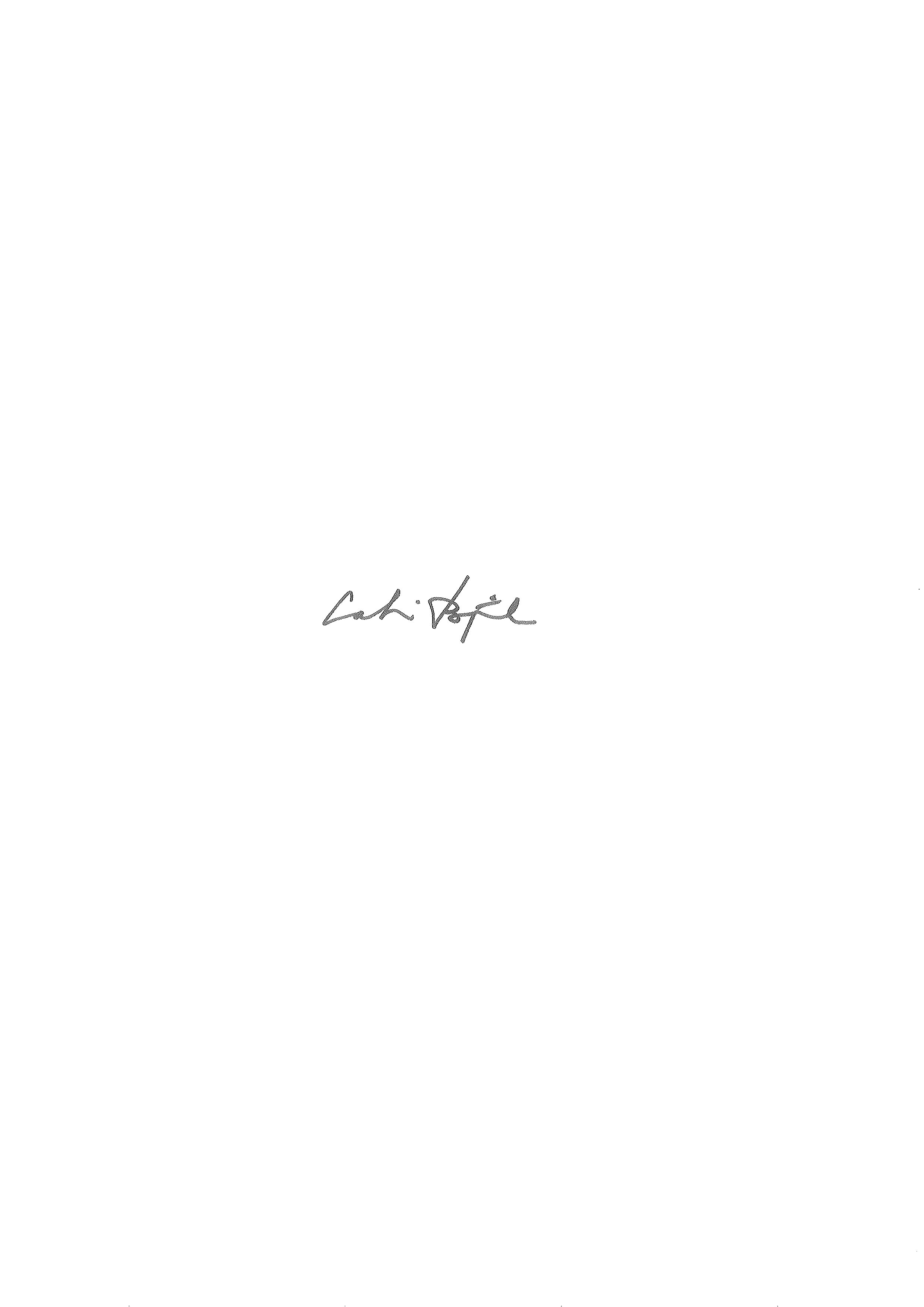 Catrin Björck